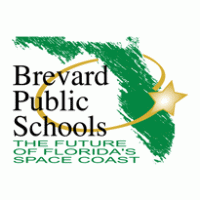 2023-2024 Brevard County Public Title I Schools2023-2024 Brevard County Public Title I Schools2023-2024 Brevard County Public Title I Schools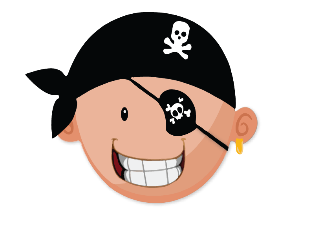 2nd Grade Palm Bay Elementary School-Family Compact for Learning Palm Bay Elementary School-Family Compact for Learning Palm Bay Elementary School-Family Compact for Learning2nd GradeDistrict and School-based Title I Family Engagement Programs in Brevard County will strive to BUILD RELATIONSHIPS                   in order to create real family engagement for every child, every family, every teacher, every day.District and School-based Title I Family Engagement Programs in Brevard County will strive to BUILD RELATIONSHIPS                   in order to create real family engagement for every child, every family, every teacher, every day.District and School-based Title I Family Engagement Programs in Brevard County will strive to BUILD RELATIONSHIPS                   in order to create real family engagement for every child, every family, every teacher, every day.2nd GradeThis document was jointly developed by the families, students and staff of Palm Bay Elementary School.  This agreement explains how families and teachers will work together to make sure all students reach grade-level standards.  Meetings are held each year to review this Compact and make changes based on student needs.This document was jointly developed by the families, students and staff of Palm Bay Elementary School.  This agreement explains how families and teachers will work together to make sure all students reach grade-level standards.  Meetings are held each year to review this Compact and make changes based on student needs.This document was jointly developed by the families, students and staff of Palm Bay Elementary School.  This agreement explains how families and teachers will work together to make sure all students reach grade-level standards.  Meetings are held each year to review this Compact and make changes based on student needs.This document was jointly developed by the families, students and staff of Palm Bay Elementary School.  This agreement explains how families and teachers will work together to make sure all students reach grade-level standards.  Meetings are held each year to review this Compact and make changes based on student needs.This document was jointly developed by the families, students and staff of Palm Bay Elementary School.  This agreement explains how families and teachers will work together to make sure all students reach grade-level standards.  Meetings are held each year to review this Compact and make changes based on student needs.School academic goal(s) and/or focus area(s)Our goal is to continue to see growth in our students. To accomplish this goal our teachers and staff will focus on delivering standard-aligned lessons. Our goal is to continue to see growth in our students. To accomplish this goal our teachers and staff will focus on delivering standard-aligned lessons. Our goal is to continue to see growth in our students. To accomplish this goal our teachers and staff will focus on delivering standard-aligned lessons. Our goal is to continue to see growth in our students. To accomplish this goal our teachers and staff will focus on delivering standard-aligned lessons. Working together for success: In the classroomSecond grade teachers will teach students new concepts and will send home a weekly newsletter outlining the topics and skills being taught to encourage parent support at home.Second grade teachers will teach students new concepts and will send home a weekly newsletter outlining the topics and skills being taught to encourage parent support at home.Second grade teachers will teach students new concepts and will send home a weekly newsletter outlining the topics and skills being taught to encourage parent support at home.Second grade teachers will teach students new concepts and will send home a weekly newsletter outlining the topics and skills being taught to encourage parent support at home.Working together for success: At homeReading and math practice activities will be sent home weekly to support learning at home. A parent signature will be required weekly on the homework log.Reading and math practice activities will be sent home weekly to support learning at home. A parent signature will be required weekly on the homework log.Reading and math practice activities will be sent home weekly to support learning at home. A parent signature will be required weekly on the homework log.Reading and math practice activities will be sent home weekly to support learning at home. A parent signature will be required weekly on the homework log.Working together for success: Student responsibility Students will be responsible for a data page in their STAR folder. The data page will contain student progress data for families to review.Students will be responsible for a data page in their STAR folder. The data page will contain student progress data for families to review.Students will be responsible for a data page in their STAR folder. The data page will contain student progress data for families to review.Students will be responsible for a data page in their STAR folder. The data page will contain student progress data for families to review.Communication:Staying informed Teachers will communicate with families through notes, phone calls, newsletters, take home folders, and FOCUS.Teachers will communicate with families through notes, phone calls, newsletters, take home folders, and FOCUS.Teachers will communicate with families through notes, phone calls, newsletters, take home folders, and FOCUS.Teachers will communicate with families through notes, phone calls, newsletters, take home folders, and FOCUS.Building PartnershipsWe encourage families to be involved by participating in parent teacher conferences, various meetings and Title I nights offered throughout the year. At these meetings, activities will be sent home to support student learning.  Families will conference with teachers in person, by phone, or virtually.  Families are invited and encouraged to volunteer and participate in School Advisory Council meetings.We encourage families to be involved by participating in parent teacher conferences, various meetings and Title I nights offered throughout the year. At these meetings, activities will be sent home to support student learning.  Families will conference with teachers in person, by phone, or virtually.  Families are invited and encouraged to volunteer and participate in School Advisory Council meetings.We encourage families to be involved by participating in parent teacher conferences, various meetings and Title I nights offered throughout the year. At these meetings, activities will be sent home to support student learning.  Families will conference with teachers in person, by phone, or virtually.  Families are invited and encouraged to volunteer and participate in School Advisory Council meetings.We encourage families to be involved by participating in parent teacher conferences, various meetings and Title I nights offered throughout the year. At these meetings, activities will be sent home to support student learning.  Families will conference with teachers in person, by phone, or virtually.  Families are invited and encouraged to volunteer and participate in School Advisory Council meetings.Visit https://www.brevardschools.org/ for important informationPARENT PORTAL:  https://tinyurl.com/BrevardFEB.E.S.T. STANDARDS:  https://www.cpalms.org/Homepage/BEST_Standards.aspxOnline Free/Reduced Lunch Application:  https://frapps.horizonsolana.com/welcomeParent access to FOCUS: https://brevardk12.focusschoolsoftware.com/focus/?skipSAML=trueLaunchPad: https://launchpad.classlink.com/brevardStudents can access many applications used for in-class and at-home learning such as                   i-Ready, Stemscopes and Studies Weekly, along with the student access to FOCUS.Visit https://www.brevardschools.org/ for important informationPARENT PORTAL:  https://tinyurl.com/BrevardFEB.E.S.T. STANDARDS:  https://www.cpalms.org/Homepage/BEST_Standards.aspxOnline Free/Reduced Lunch Application:  https://frapps.horizonsolana.com/welcomeParent access to FOCUS: https://brevardk12.focusschoolsoftware.com/focus/?skipSAML=trueLaunchPad: https://launchpad.classlink.com/brevardStudents can access many applications used for in-class and at-home learning such as                   i-Ready, Stemscopes and Studies Weekly, along with the student access to FOCUS.https://www.brevardschools.org/PalmBayESPlease visit our school’s website for additional information, including curriculum and instruction; test dates; staff contact information; Title 1 resources; and other important dates.If you do not have access to our website, please visit the front office for printed information or call the front office at 321-723-1055.         Don’t forget to check out the Community Connect website for information on all the available resources for your family.https://bpscommunityconnect.findhelp.com/Don’t forget to check out the Community Connect website for information on all the available resources for your family.https://bpscommunityconnect.findhelp.com/